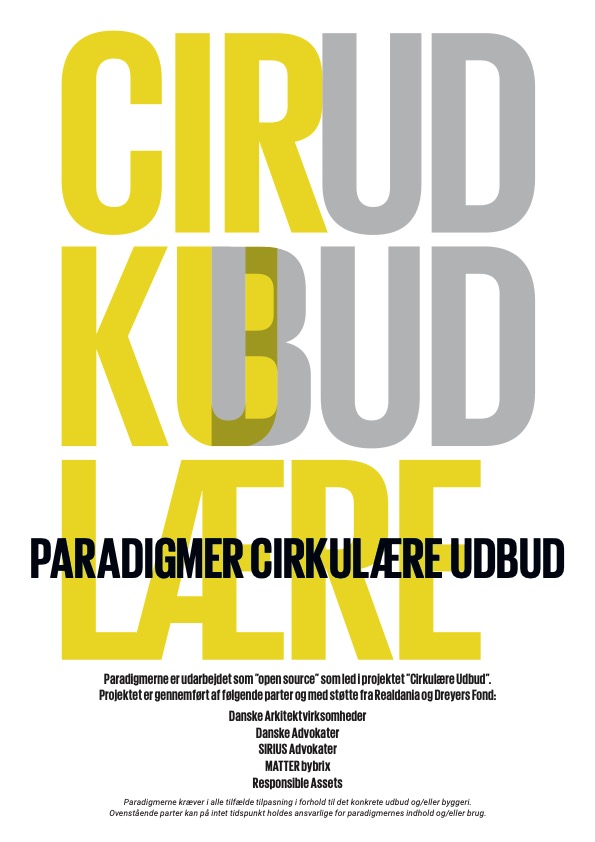 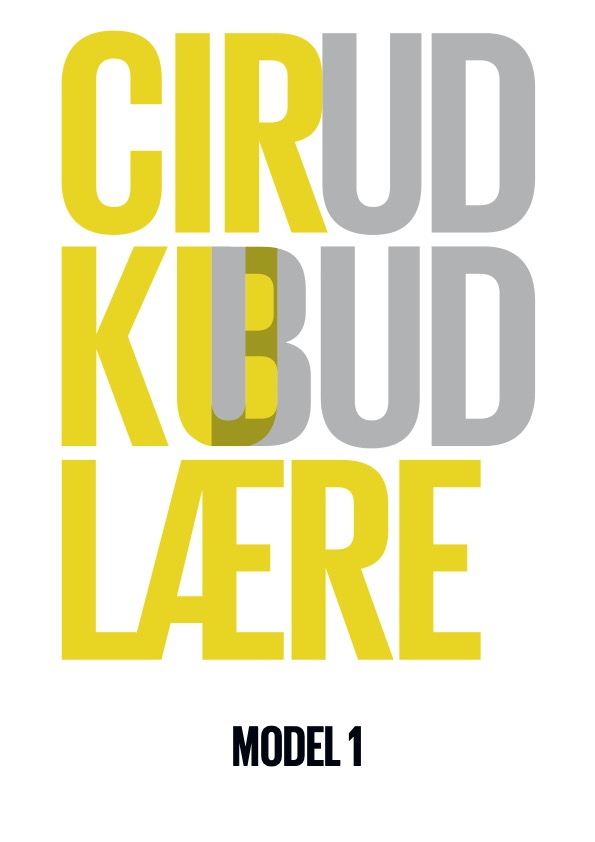 UDBUDSBETINGELSER Udbud af partnerskabsaftale vedrørende udvikling og innovation af [indsæt]Indledning og beskrivelse af opgaven[Indsæt generel beskrivelse af projektet].Som en del af indsatsen om at inddrage cirkulær økonomi i byggebranchen ønsker ordregiver sammen med en tilbudsgiver at udvikle og implementere [indsæt beskrivelse]. Ordregiver udbyder derfor en innovationspartnerskabsaftale omfattende innovation og udvikling af projektet samt mulighed for at indgå efterfølgende totalentreprise om den udviklede løsning.Udbuddet gennemføres som et innovationspartnerskab i henhold til udbudslovens §§ 73-79. Udbuddet består af en udvælgelsesfase (prækvalifikation), et forhandlingsforløb og en tilbudsfase.Baggrunden for at udbyde en innovationspartnerskabskontrakt er, at ordregiver har en forventning om at kunne skabe løbende innovation af byggeriet gennem et tæt og tillidsfuldt samarbejde med den valgte tilbudsgiver.Ordregiver svarer til bygherre, ligesom tilbudsgiver svarer til innovationspartneren.Innovationspartnerskabet består af 3 trin: Nærværende udbud, udviklingsforløbet og eventuelt efterfølgende opførelse af det udviklede projekt. Partnerskabsaftalen er derfor opdelt i følgende tre aftalefaser, der igangsættes efter afslutning af udbuddet:Aftalefase 1: ScreeningsfasenAftalefase 2: InnovationsfasenAftalefase 3: Opførelsesfasen Hvis selektiv nedtagning er en del af projektet, indgår bygherre og innovationspartneren totalentreprisekontrakt om selektiv nedtagning inden overgangen til Aftalefase 2 således, at selektiv nedtagning gennemføres sideløbende med innovationsfasen.Bygherre og innovationspartneren indgår – inden afslutning af innovationsfasen – en totalentreprisekontrakt om opførelse, hvis parterne beslutter, at innovationspartneren skal opføre byggeriet i opførelsesfasen.UdbudsmaterialeUdover nærværende udbudsbetingelser og udbudsbekendtgørelsen består udbudsmaterialet af følgende bestanddele:Udbudsbilag[Bilag A: TilbudslisteBilag B: ESPD (Det fælles Europæiske udbudsdokument)Bilag C: Skabelon til erklæring om fælles befuldmægtiget i konsortierBilag D: Skabelon til støtteerklæringBilag E: UdbudstidsplanBilag F: ReferenceskemaBilag G: Forbehold/forhandlingstemaer Bilag H: InnovationsbeskrivelseBilag I: PersondataerklæringBilag J: Miljø- og ressourcekortlægningBilag K: Delmål for Screeningsfasen (aftalefase 1) og Innovationsfasen (aftalefase 2)Bilag L: Byggeprogram/Kravsspecifikation]Rettelsesblade vil indgå i det samlede udbudsmateriale.Kontrakt og bilagUdkast til partnerskabsaftale med bilag [indsæt] til [indsæt].Udbudsmaterialets tilgængelighedUdbudsmaterialet er fra offentliggørelse af udbudsbekendtgørelsen i sin helhed tilgængeligt på [indsæt udbudsportal] via følgende link: [indsæt, når mappe er oprettet].Linket virker, når tilbudsgiver er oprettet som bruger af [indsæt udbudsportal] og er logget ind. Tilbudsgiverne er selv pligtige til at holde sig opdaterede om udbuddets forløb mv. via [indsæt udbudsportal].Ved problemer med [indsæt udbudsportal] af teknisk art henvises til [indsæt udbudsportal] support. OrdregiverJuridisk person Ordregiver under dette udbud er: [ordregiver][adresse][postnummer, by]CVR nr.: [indsæt]Ordregiver er den ansvarlige for udbuddets tilrettelæggelse og gennemførelse, og eventuel kontrakt vil skulle indgås med ordregiver.Kontaktperson Som kontaktperson har ordregiver udpeget:[Indsæt navn]Mail: [indsæt]Tlf.: [indsæt]Alle henvendelser vedrørende udbuddet bør dog ske via [indsæt udbudsportal].Tilbudsgivers forhold Tilbudsgiver skal være den af ordregiver prækvalificerede juridiske person. Tilbudsgiver kan ikke lade sig erstatte af en anden juridisk person. Dette gælder også eventuelle koncernforbundne virksomheder. Ændring af udvalgte ansøgere eller tilbudsgivere kan alene ske inden for udbudslovens rammer.Hvis prækvalifikationen har omfattet et konsortium bestående af flere ansvarlige tilbudsgivere, skal det være netop disse juridiske personer – hverken færre eller flere – der afgiver tilbud. Der skal angives en fælles befuldmægtiget, som ordregiver med bindende virkning for konsortiet kan indgå aftaler med. Erklæring herom skal afgives ved anvendelse af udbudsbilag C. Hvis ansøger ved prækvalifikationen har baseret sig på en eller flere andre økonomiske aktører for opfyldelse af mindstekrav til teknisk og faglig formåen, jf. afsnit 8.2.2, eller udvælgelse, jf. afsnit 8.3, skal disse økonomiske aktører være leverandører på den pågældende del af kontrakten. Overholdes dette ikke, vil den pågældende tilbudsgiver ikke længere være egnet til at byde på opgaven efter prækvalifikationen.Inden for udbudsreglernes rammer kan ordregiver i visse særlige tilfælde tillade forandringer hos den eller de prækvalificerede. Ordregiver er ikke forpligtet til at tillade forandringer, og eventuel forandring skal altid forudgående tillades skriftligt af ordregiver.Vejledende tidsplan for udbuddetUdbuddet forventes gennemført i henhold til følgende indikative tidsplan:Tidsplanen er vejledende, og ordregiver forbeholder sig, inden for rammerne af udbudsloven, retten til at ændre tidsplanen, hvis dette vurderes nødvendigt. Eventuelle ændringer i tidsplanen vil blive meddelt i et rettelsesblad på [indsæt udbudsportal]Informationsmøde For alle interesserede ansøgere afholdes et informationsmøde den [dato], kl. [klokkeslæt], på adressen [indsæt], hvor der vil blive givet en supplerende præsentation af udbuddet og være adgang til at stille spørgsmål.Tilmelding til informationsmødet bedes ske senest den dato på [indsæt udbudsportal]. Ved tilmelding bedes angivet det fulde navn og e-mailadresse på den/de tilmeldte. Der henstilles til, at der maksimalt møder [antal] personer op per tilbudsgiver.Der udarbejdes referat samt oversigt over spørgsmål og svar fra informationsmødet, hvilket sammen med eventuelt skriftligt materiale fremvist på informationsmødet vil blive gjort tilgængeligt på [indsæt udbudsportal].Kommunikation frem til afgivelse af endeligt tilbudSpørgsmål til udbudsmaterialetSpørgsmål om prækvalifikation forud for ansøgningsfristen Forud for ansøgningsfristen kan ansøgere stille spørgsmål til udbuddet – dog kun vedrørende forhold, der er direkte relevante for udarbejdelsen af ansøgningen. Spørgsmål vil blive besvaret skriftligt. Alle spørgsmål der stilles senest [14] dage før ansøgningsfristen vil blive besvaret. Spørgsmål, der stilles senere end [14] dage før ansøgningsfristen, vil alene blive besvaret i det omfang, besvarelse kan afgives senest seks dage før ansøgningsfristen. Spørgsmål, der stilles senere end seks dage før ansøgningsfristen, kan ikke forventes besvaret. I særlige tilfælde kan ordregiver vælge at besvare senere indkomne spørgsmål.Spørgsmål og svar vil i anonymiseret form blive offentliggjort på [indsæt udbudsportal].Spørgsmål under tilbudsfasenEfter ansøgningsfristen kan de prækvalificerede tilbudsgivere stille spørgsmål om udbudsmaterialet, for så vidt angår forhold der er relevante for udarbejdelsen af første forhandlingstilbud og efterfølgende tilbud. Alle spørgsmål, der stilles senest [14] dage før tilbudsfristen, vil blive besvaret. Spørgsmål, der stilles senere end [14] dage før tilbudsfristen, vil alene blive besvaret, i det omfang besvarelse kan afgives senest seks dage før tilbudsfristen. Spørgsmål, der stilles senere end seks dage før tilbudsfristen, kan ikke forventes besvaret. I særlige tilfælde kan ordregiver vælge at besvare senere indkomne spørgsmål.Spørgsmål og svar vil i anonymiseret form blive offentliggjort på [indsæt udbudsportal].Ændringer i udbudsmaterialeOrdregiver kan indtil seks dage før tilbudsfristen offentliggøre rettelsesblade om eventuelle ændringer af udbudsmaterialet på [indsæt udbudsportal]. Ordregiver forbeholder sig i særlige tilfælde at kunne offentliggøre ændringer senere end seks dage før fristen mod forlængelse af fristen.Hvis ansøger/tilbudsgiver bliver opmærksom på fejl eller mere betydende uhensigtsmæssigheder ved udbudsmaterialet, bedes ansøger/tilbudsgiver straks gøre ordregiver opmærksom herpå, således, at ordregiver får mulighed for at afhjælpe forholdet gennem offentliggørelse af et rettelsesblad. Opfordringen omfatter også eventuelle uhensigtsmæssigt formulerede krav til ydelser eller kontrakt. Ansøger/tilbudsgiver skal være opmærksom på, at rettelsesblade kan indeholde ændringer til alle dele af udbudsmaterialet, herunder kontrakten samt dertilhørende bilag. Ansøger/tilbudsgiver opfordres derfor nøje til at sætte sig ind i indholdet af rettelsesblade. Prækvalifikationsfasen Udelukkelse, egnethed og udvælgelse UdelukkelseAnsøgere, der befinder sig under omstændigheder som anført i udbudslovens §§ 135-136, og § 137, stk. 1, nr. 1 (om tilsidesættelse af forpligtelser inden for det miljø-, social- og arbejdsretlige område) og 2 (om insolvens mv.), er udelukket fra at deltage i udbuddet.En ansøger, der på et hvilket som helst tidspunkt under udbuddet bliver omfattet af en af udelukkelsesgrundene i §§ 135-136 og § 137, stk. 1, nr. 1 og 2, vil blive udelukket fra udbuddet, medmindre den pågældende inden for en af ordregiver fastsat rimelig frist fremlægger dokumentation, der viser ansøgerens pålidelighed, jf. udbudslovens § 138.Minimumskrav til egnethedFor konsortier gælder, at konsortiedeltagerne tilsammen skal opfylde minimumskravene til egnethed.For ansøgere, der baserer sig på andre økonomiske aktørers økonomiske og finansielle og/eller tekniske og faglige formåen, gælder, at ansøgeren og den støttende enhed tilsammen skal opfylde minimumskravene til egnethed.  Minimumskrav til økonomisk og finansiel formåenDer stilles følgende minimumskrav til ansøgernes økonomiske og finansielle formåen:[Omsætning på minimum: [indsæt] millioner kroner i henhold til de seneste [tre] offentliggjorte årsregnskaber (Minimumskravet til omsætning må som udgangspunkt ikke overstige det dobbelte af kontraktens værdi). Egenkapital på minimum: [indsæt] millioner kroner i henhold til de seneste [tre] offentliggjorte årsregnskaber eller positiv egenkapital i henhold til de seneste tre offentliggjorte årsregnskaber.Soliditetsgrad på minimum: [indsæt] % i henhold til de seneste [tre] offentliggjorte årsregnskaber.]Minimumskrav til teknisk og faglig formåenDer stilles følgende minimumskrav til ansøgernes tekniske og faglige formåen:[At ansøger fremlægger mindst én reference vedrørende udviklings- og innovationsprojekter inden for byggeri.At ansøger fremlægger mindst én reference, som dokumenterer erfaring med [indsæt] i totalentreprise og med ansøgeren (innovationspartneren) som den udførende totalentreprenør.At ansøger fremlægger mindst én reference, som dokumenterer erfaring med henholdsvis rådgivning, projektering og udførelse af [indsæt]. Der skal vedlægges én reference for arkitekt, én reference for ingeniør og én reference for entreprenør.]En reference kan fremlægges til opfyldelse af flere minimumskrav. Referenceprojekterne skal være afsluttet inden for de seneste [fem] år fra ansøgningstidspunktet. Ved afsluttet forstås, at projekterne skal være afleveret. Formkrav til referencerne fremgår under pkt. 9.1. Bemærk, at ansøger i sit eget ESPD alene kan angive egne referencer, dvs. for den pågældende juridiske person (f.eks. et selskab). Dette indebærer, at koncernforbundne selskabers referencer kun kan tages i betragtning, hvis ansøgeren baserer sig på de pågældende koncernforbundne selskaber i relation til egnethed, og hvis der således indleveres særskilt ESPD og støtteerklæring for de pågældende koncernforbundne selskaber.UdvælgelseOrdregiver vil udvælge [indsæt antal dog minimum 3] ansøgere, der prækvalificeres. Såfremt ordregiver modtager ansøgninger fra mere end [indsæt antal dog minimum 3] egnede ansøgere, vil ordregiver, ud fra nedenstående kriterier, udvælge, hvilke ansøgere der opfordres til at afgive tilbud.Udvælgelsen af ansøgere finder sted på grundlag af en vurdering af, hvilke egnede ansøgere der dokumenterer den bedste og mest relevante erfaring, der er udført inden for de seneste [fem] år fra ansøgningstidspunktet. Ved udført forstås, at referencerne gerne må være igangværende, idet det dog vil indgå i ordregivers vurdering, hvor langt i processen referenceprojektet er.    Ved vurderingen af den bedste og mest relevante erfaring lægges vægt på: I hvor høj grad referencerne dokumenterer, at ansøger har kapacitet på området udvikling og gennemførelse af innovative løsninger, vurderet på baggrund af [indsæt].I hvor høj grad referencerne dokumenterer erfaring med [indsæt] i totalentreprise, vurderet på baggrund af antallet og omfanget (kontraktværdi) af referencerne. I hvor høj grad referencerne dokumenterer erfaring med rådgivning, projektering og udførelse af [indsæt], vurderet på baggrund af antallet og omfanget (kontraktværdi) af referencerne.]Der foretages en samlet vurdering af 1), 2) og 3), der vægter lige. Ansøgningen må maksimalt indeholde [10] referencer. Formkrav til referencer fremgår under pkt. 9.1. Ansøgning om prækvalifikation   Krav til ansøgning Ansøgning skal indgives på dansk.Ansøgningen skal som minimum indeholde udfyldt ESPD for ansøger som foreløbig dokumentation for, at ansøgeren ikke er udelukket, jf. pkt. 8.1, at ansøger opfylder de i udbudsbekendtgørelsen fastsatte minimumskrav til egnethed, jf. pkt. 8.2, og hvordan ansøgeren opfylder de i udbudsbekendtgørelsen fastsatte udvælgelseskriterier, jf. pkt. 8.3.  Ansøgeren må vedlægge særskilte referenceblade. Hver reference må maksimalt fylde [en] A4-side. Hvis referencen overstiger en A4-side, vil ordregiver kun tage den første A4-side i betragtning. Ansøgeren bedes også udfylde udbudsbilag F, referenceskema, med henblik på at illustrere, hvilke mindstekrav og udvælgelseskriterier hver reference opfylder.Referencerne bør som minimum omfatte følgende oplysninger:Angivelse af bygherreUdførelsestidspunkt, herunder om opgaven er igangværende og i så fald, hvor langt opgaven erKontraktværdi Entrepriseform Ansøgerens rolle i projektet Beskrivelse af, på hvilken måde referencen udgør relevant erfaring for den udbudte opgave Tydelig angivelse af, hvilket minimumskrav og/eller udvælgelseskriterium referencen tilsigter at opfyldeHvis ansøger er et konsortium, skal der for hver deltager i konsortiet som dokumentation for udelukkelse, egnethed og opfyldelse af udvælgelseskriterierne fremsendes et udfyldt og underskrevet ESPD samt erklæring om fælles befuldmægtiget (f.eks. ved anvendelse af udbudsbetingelsernes bilag C).Hvis ansøger i relation til egnethed baserer sig på andre økonomiske aktørers ressourcer (underleverandører, koncernforbundne selskaber mv.) skal der som dokumentation for udelukkelse og egnethed for hver af de pågældende økonomiske aktører fremsendes et udfyldt og underskrevet ESPD samt støtteerklæring (f.eks. ved anvendelse af udbudsbetingelsernes bilag D).AnsøgningsfristAnsøgning skal indleveres elektronisk til ordregiver via [indsæt udbudsportal] senest den [dato måned 20xx, kl. 12.00].Ansøgninger, der uploades efter ansøgningsfristens udløb, vil ikke blive taget i betragtning.Udfyldelse af ESPD Vejledning til udfyldelseI det af ansøgeren udfyldte ESPD skal følgende dele udfyldes:                                                                                               Del II.A Den økonomisk aktørDel II.B Den økonomisk aktørs repræsentanter Del II.C Udnyttelse af andre enheders kapacitetDel III.A, B og C UdelukkelsesgrundeDel IV.B Økonomisk og finansiel formåen Del IV.C Teknisk og faglig formåen (angivelse af referencer eller henvisning til, at disse er vedlagt separat som bilag) Del V Begrænsning af antallet af kvalificerede ansøgere (afkryds i ja, for at kravene er opfyldt)Del VI Afsluttende erklæring/underskriftUdfyldelse af ESPD’etUnder overskrifterne ”Oplysninger om offentliggørelse”, ”Indkøberens identitet” og ”Oplysninger om udbudsproceduren” skal ansøger ikke udfylde noget – disse felter omhandler udbuddet og den ordregivende myndighed. Del II: Oplysninger om den økonomiske aktør”A: Oplysninger om den økonomiske aktør” Her skal ansøger angive kontaktoplysninger samt svare på nogle generelle indledende spørgsmål om ansøgers forhold. SMV’er: Ansøger skal angive, om ansøger er en SMV, dvs. om ansøger tilhører kategorien små (herunder mikro) eller mellemstor virksomhed. Hvis ansøger beskæftiger under 250 personer og har en årlig omsætning på højst 50 mio. EUR eller har en samlet årlig balance på højst 43 mio. EUR, hører ansøger til i kategorien SMV, og der skal svares ”Ja” i dette felt.Reserverede kontrakter: [Nærværende udbud vedrører ikke en reserveret kontrakt, og der skal derfor ikke afgives svar.]Officielle lister over godkendte økonomiske aktører og certificering: En virksomhed, der er etableret i Danmark, vil som udgangspunkt svare ”Nej” på spørgsmålet, da sådanne lister ikke er indført i Danmark.Deltagerform: Hvis ansøger vil deltage i det pågældende udbud sammen med andre, skal der svares ”Ja” i dette felt. Her tænkes på den situation, hvor en virksomhed deltager som en sammenslutning i et konsortium, et joint venture eller lignende. Der er ikke tale om den situation, hvor der anvendes underleverandører til løsning af opgaven, eller den situation, hvor ansøger baserer sig på en anden økonomisk aktør i relation til egnethed. ”B: Oplysninger om den økonomiske aktørs repræsentanter”Her skal ansøger angive oplysninger om den eller de personer, der er beføjet til at repræsentere virksomheden i forbindelse med det konkrete udbud.”C: Oplysninger om udnyttelse af andre enheders kapacitet”Her skal det oplyses, om ansøger baserer sig på andre enheders kapacitet for at opfylde minimumskravene til egnethed i del IV samt del V. Når en ansøger baserer sig på andre enheders kapacitet, er det den situation, hvor man som ansøger ikke selv er i stand til at opfylde de fastsatte minimumskrav til egnethed. Hvis der svares ”Ja” hertil, skal ansøgeren vedlægge et særskilt ESPD for hver enhed. ”D: Oplysninger om underleverandører, hvis kapacitet den økonomiske aktør ikke baserer sig på”[indsæt tekst, hvis feltet skal udfyldes for det konkrete udbud / Skal ikke udfyldes for det konkrete udbud.]Del III: Udelukkelsesgrunde”A: Grunde vedrørende straffedomme”, ”B: Grunde vedrørende betaling af skatter og afgifter eller bidrag til sociale sikringsordninger” og ”C: Grunde, der vedrører insolvens, interessekonflikter eller forsømmelse i forbindelse med udøvelsen af erhvervet.Ansøger skal svare på de anførte udelukkelsesgrunde, jf. pkt. 8.1. Del IV: Udvælgelse (Dette afsnit omhandler minimumskrav til egnethed og udvælgelse)”A: Egnethed” [indsæt tekst, hvis feltet skal udfyldes for det konkrete udbud / Skal ikke udfyldes for det konkrete udbud.]”B: Økonomisk og finansiel formåen”Se ovenfor i nærværende udbudsbetingelser under pkt. 8.2.1. ”C: Teknisk og faglig formåen”Se ovenfor i nærværende udbudsbetingelser under pkt. 8.2.2 og pkt. 8.3. Særskilt referenceblad kan indleveres, jf. pkt. 9.1. Del V: Begrænsning af antallet af kvalificerede Ansøgere (Dette afsnit omhandler udvælgelse)Dette felt vedrører udbudsbetingelsernes pkt. 8.3 om udvælgelse. Ansøger skal her svare ”Ja” og i beskrivelsesfeltet henvise til beskrivelsen af referencerne, som beskrevet i del IV C. Del VI: Afsluttende erklæringerESPD’et afsluttes ved angivelse af dato og sted (fysisk underskrift er ikke påkrævet for ansøger).Meddelelse om prækvalifikationMeddelelse om prækvalifikation sker via [indsæt udbudsportal]. Tilbudsfasen BesigtigelseFor de prækvalificerede tilbudsgivere afholdes en besigtigelse den [dato], kl. [klokkeslæt].Mødested: [Adresse].  Tilmelding til besigtigelsen bedes ske via [indsæt udbudsportal] senest den [dato].Der henstilles til, at der maksimalt møder [indsæt antal] personer op per tilbudsgiver.SpørgsmålDer henvises til afsnit 7.1.2 i nærværende udbudsbetingelser.  Afgivelse af tilbud Formkrav Alle tilbud skal være på dansk. Eventuelle bilag omfattende tekniske specifikationer, brochuremateriale eller lignende må dog gerne være på engelsk, såfremt dokumentationen ikke foreligger på dansk.  Ordregiver opfordrer tilbudsgiverne til at formulere sig så kortfattet som muligt og til kun at vedlægge relevant materiale. Tilbudsgiver kan alene afgive ét tilbud i hver runde. Tilbuddets indhold – TjeklisteTilbud skal udover eventuel følgeskrivelse eller lignende indeholde følgende bilag i udfyldt stand: Tilbudsliste (Udbudsbilag A), jf. pkt. 11.2.1Innovationsbeskrivelse, jf. pkt. 11.2.2Organisationsdiagram, bemanding og CV’er, jf. pkt. 11.2.3Beskrivelse af byggeprocessen, jf. pkt. 11.2.4Forbehold – Forhandlingstemaer (Udbudsbilag G)Samtykke til behandling af personoplysninger (Udbudsbilag I)Udfyldelse af tilbudsliste (Udbudsbilag A)Tilbudslisten skal udfyldes i sin helhed. Tilbudslisteposter, der ikke udfyldes, anses som tilbudt udført til kr. 0,00, og tilbudsgiver er bundet af dette ved arbejdets udførelse.InnovationsbeskrivelseTilbudsgiver skal udarbejde en innovationsbeskrivelse. Beskrivelsen skal indeholde følgende:[Beskrivelse af processen for tilbudsgivers screening af miljø- og ressourcekortlægningen (bilag J) i Screeningsfasen (Aftalefase 1), herunder en vurdering af projektets potentialer i forhold til cirkulær innovation og den deraf formodede afledte værditilskrivelse i projektet. Procesbeskrivelse af, hvordan tilbudsgiver vil planlægge innovationsprocessen i screeningsfasen og innovationsfasen, herunder hvordan samarbejde på tværs af projektets værdikæde og samarbejdspartnere vil foregå.Proces- og aktivitetsplan for tilbudsgivers aktiviteter i aftalefase 1 og aftalefase 2 i partnerskabsaftalen.Beskrivelse af tilbudsgivers opfyldelse af delmålene fastsat i udbudsbilag K.][Evt. Skitseforslag i skala [x:xxx med x] antal udvalgte detaljer i mål [x:xxx.]Innovationsbeskrivelsen må ikke fylde mere end [10] A4-sider. Hvis forslaget fylder mere end [10] A4-sider, vil ordregiver kun medtage de første [10] A4-sider i tilbudsevalueringen.Organisationsdiagram, bemanding og CV'erTilbudsgiver skal aflevere organisationsbeskrivelse for projektet, bemanding og CV'er for nøglemedarbejdere. Beskrivelsen skal indeholde følgende:[Organisationens tilgang og forudsætninger for at udvikle og skabe innovative løsninger inden for [indsæt].Organisationens tilgang og forudsætninger for at planlægge, projektere og bygge [indsæt]. Organisationens kommunikationsveje og beslutningsværktøjer.]Organisationsbeskrivelsen må ikke fylde mere end [10] A4-sider. Hvis organisationsbeskrivelsen fylder mere end [10] A4-sider, vil ordregiver kun medtage de første [10] A4-sider i tilbudsevalueringen.Tilbudsgiver skal derudover vedlægge CV'er på tilbudte nøglemedarbejdere. Der skal vedlægges CV'er for følgende medarbejdere:[Innovationspartnerens projektlederProjekteringslederIKT-LederByggelederArbejdsmiljøkoordinatorSagsarkitektProjekterende arkitekt/bygningskonstruktørFagingeniørerBæredygtighedsleder]Vedlagte CV'er må ikke fylde mere end [2] A4-sider hver. Hvis et eller flere CV'er fylder mere end [2] A4-sider, vil ordregiver kun medtage de første [2] A4-sider i tilbudsevalueringen.Beskrivelse af byggeprocessenTilbuddet skal indeholde en beskrivelse af den tilbudte byggeproces. Beskrivelsen skal indeholde følgende punkter:[Redegørelse for projekteringsprocessen:Tilbudsgiver skal redegøre for projekteringsprocessens delprocesser, beslutningshåndtering, økonomi, leverancehåndtering, herunder faseafleveringer, samt kvalitetssikring.Redegørelse for byggeprocessenTilbudsgiver skal redegøre for, hvordan innovationspartneren håndterer byggeprocessen og samarbejdet. Redegørelsen skal indeholde en beskrivelse af afleveringsprocedure og kvalitetssikring.]Beskrivelsen må ikke fylde mere end [10] A4-sider. Hvis beskrivelsen fylder mere end [10] A4-sider, vil ordregiver kun medtage de første [10] A4-sider i tilbudsevalueringen. Sideordnede og alternative tilbudSideordnede tilbud [modtages/modtages ikke].Alternative tilbud [modtages/modtages ikke].Optioner[indsæt beskrivelse af optioner].ForbeholdI forhandlingstilbud tillader ordregiver ethvert form for forbehold over for udbudsmaterialet, idet forhandlingstilbud med forbehold anses som tilbudsgivers oplæg til forhandling. Det bemærkes, at der ikke vil blive ført forhandling om grundlæggende elementer og mindstekrav. Tages der forbehold, skal dette angives klart og entydigt i bilag G (forbehold/forhandlingstemaer). Bemærk dog, at ordregiver tager forbehold for at tildele kontrakten på baggrund af første forhandlingstilbud, jf. pkt. 12.1. Det bemærkes, at forbehold over for grundlæggende elementer skal frafaldes inden afgivelse af endeligt tilbud. Ordregiver er forpligtet til at afvise et endeligt tilbud med forbehold overfor grundlæggende elementer i udbudsmaterialet eller andre forbehold, der ikke af ordregiver kan prissættes med den fornødne sikkerhed eller er bagatelagtigt.Tilbudsgiver opfordres dog til ikke at tage forbehold i sit tilbud, da forbehold indebærer betydelig risiko for, at det endelige tilbud ikke vil blive taget i betragtning. Tilbudsgiver opfordres i stedet til at stille spørgsmål via [indsæt udbudsplatform] eller på samme måde gøre ordregiver opmærksom på eventuelle uhensigtsmæssigheder i udbudsmaterialet.Tilbudsgiver opfordres til ikke uovervejet at vedlægge standarddokumenter i form af standard leveringsbetingelser mv., idet sådanne dokumenter kan indeholde utilsigtede forbehold.Aflevering af tilbud og tilbudsfristTilbudsfristen er [indsæt dato og klokkeslæt], jf. pkt. 5. Tilbud afleveres elektronisk ved at uploade det på [indsæt udbudsplatform].Tilbud, der modtages efter tilbudsfristens udløb, vil ikke blive taget i betragtning.Tilbudsåbning”Åbning” af de endelige tilbud sker elektronisk via [indsæt udbudsportal].Ordregiver vil via [indsæt udbudsplatform] indkalde tilbudsgiverne til at overvære den elektroniske åbning af de endelige tilbud. VedståelsesfristTilbud skal være bindende for tilbudsgiver i [6] måneder fra tilbudsfristens udløb. Deltagelse i forhandlinger Forbehold for tildeling på baggrund af første forhandlingstilbud  Ordregiver tager forbehold for at foretage kontrakttildeling på baggrund af de modtagne første forhandlingstilbud. Der vil i så fald blive gennemført en evaluering af de første forhandlingstilbud i overensstemmelse med pkt. 13, hvorefter ordregiver vil meddele sin tildelingsbeslutning. Det understreges således, at ordregiver under udbuddet har ret, men ikke pligt, til at forhandle. ForhandlingsfaserBeskrivelsen af forløbet nedenfor, pkt. 12.2.1-12.2.4 udgør den foreløbige planlægning af forhandlingerne, som ordregiver forbeholder sig adgang til senere at ændre: Første forhandlingsrundeFørste fase omfatter en forhandling på grundlag af tilbudsgiveres første forhandlingstilbud. Under forhandlingerne vil ordregiver give den enkelte tilbudsgiver oplysning om sit syn på forhandlingstilbuddets relativt stærke og svage egenskaber. Forhandlingerne kan omfatte alle forhold i forhandlingstilbuddene, herunder pris. Forhandlingerne kan dog ikke omfatte grundlæggende elementer, herunder mindstekrav og kriterier for tildeling.  Efter forhandling med tilbudsgiverne opfordrer ordregiver ved opfordringsskrivelse tilbudsgiverne til at afgive enten opdaterede forhandlingstilbud eller endeligt tilbud inden for en af ordregiver fastsat frist. Efterfølgende forhandlingsrunderOrdregiver forventer at afholde [en] forhandlingsrunde[r]. Ordregiver kan dog gentage fremgangsmåden med at opfordre tilbudsgiverne til at afgive opdaterede forhandlingstilbud med efterfølgende forhandling heraf, indtil ordregiver skønner, at det er hensigtsmæssigt at opfordre de tilbageværende tilbudsgivere til at afgive endeligt tilbud.  Hvis ordregiver har afsluttet første forhandlingsrunde med at opfordre tilbudsgiverne til at afgive opdaterede forhandlingstilbud, gennemfører ordregiver endnu en forhandling på grundlag af tilbudsgiveres opdaterede forhandlingstilbud.  Under forhandlingerne vil ordregiver give den enkelte tilbudsgiver oplysning om sit syn på det opdaterede forhandlingstilbuds relativt stærke og svage egenskaber. Forhandlingerne kan omfatte alle forhold, herunder pris. Forhandlingerne kan dog ikke omfatte mindstekrav. Begrænsning af antallet af tilbud i forhandlingerne (shortlisting)[Som angivet i udbudsbekendtgørelsens del IV.1.4 forbeholder ordregiver sig ret til under forhandlingsforløbet at begrænse antallet af tilbudsgivere, der deltager i forhandlingerne. Begrænsningen kan tidligst ske på grundlag af første forhandlingstilbud. Ordregiver vil i givet fald efter indlevering af første forhandlingstilbud oplyse, hvis ordregiver har til hensigt at begrænse antallet af tilbud, der skal forhandles.  Begrænsningen vil ske derved, at ordregiver evaluerer modtagne opdaterede forhandlingstilbud ved anvendelse af tildelingskriteriet fastsat under pkt. 13 og begrænser på grundlag af den evaluering antallet af tilbudsgivere, der fortsat skal deltage i forhandlingerne.Begrænsning i antallet af tilbudsgivere kan ikke føre til, at færre end to tilbudsgivere opfordres til at afgive endeligt tilbud.]Endeligt tilbudUdbuddets sidste fase omfatter opfordring fra ordregiver til tilbudsgiverne om at afgive endeligt tilbud, der evalueres af ordregiver ved angivelse af det for udbuddet fastsatte tildelingskriterium, jf. pkt. 13. Ordregiver er inden for udbudsreglernes rammer efter tildelingsbeslutningen berettiget til at gennemføre afsluttende forhandlinger med den valgte tilbudsgiver. Tildelingskriterium og evalueringTildelingskriteriumKontrakten tildeles til den tilbudsgiver, der afgiver det økonomisk mest fordelagtige tilbud. Det økonomisk mest fordelagtige tilbud identificeres på grundlag af tildelingskriteriet [bedste forhold mellem pris og kvalitet, jf. udbudslovens § 162, stk. 1, nr. 3].Tilbuddene evalueres på grundlag af følgende underkriterier og vægtning:Pris – [indsæt] %Innovationsbeskrivelse – [indsæt] %Organisation og bemanding – [indsæt] %Byggeprocessen – [indsæt] %Underkriteriet ”Pris” Underkriteriet Pris vurderes ud fra delkriterierne: Timepriser for rådgivere (Aftalefase 1 og 2), Håndværkerudgifter, Øvrig byggeplads og årstidsbestemte vinterforanstaltninger, Intern teknisk rådgivning og Dækningsbidragssats med de nedenfor angivne vægtninger: Timepriser for rådgivere – [indsæt] %Håndværkerudgifter – [indsæt] %Øvrig byggeplads og årstidsbestemte vinterforanstaltninger – [indsæt] %Intern teknisk rådgivning – [indsæt] %Dækningsbidragssats – [indsæt] %Delkriterium: Timepriser for rådgivere (Aftalefase 1 og 2)Ved vurderingen af delkriteriet Timepriser for rådgivere vurderes størrelsen af de tilbudte timetakster for de af Innovationspartnerens ydelser, der afregnes efter medgået tid.Tilbudsgiver skal angive timepriser for rådgiver- og håndværkerydelser i Aftalefase 1 og 2, da disse Aftalefaser afregnes efter medgået tid, jf. nærmere i partnerskabsaftalen. I tilbudslisten er anført en forholdsmæssig forventet fordeling (vægtning) af de enkelte timepriser inden for rådgiverkategorierne. Den forholdsmæssige fordeling er alene til brug for tilbudsevalueringen og er ikke bindende for ordregiver. Ud fra den angivne forholdsmæssige fordeling beregner ordregiver den af tilbudsgiveren tilbudte vægtede gennemsnitlige timepris for rådgivere.Der anvendes følgende evalueringsmodel for delkriterier Timepriser for rådgivere:Den tilbudsgiver, der tilbyder de laveste, vægtede gennemsnitlige timepriser for rådgivere, tildeles 10 point, mens et tilbud, hvor de vægtede gennemsnitlige timepriser for rådgivere er [indsæt] % højere, tildeles 0 point. Mellem disse yderpunkter foretages lineær interpolation. Der gives point med 2 betydende decimaler.I det tilfælde, hvor spredningen i de indkomne priser er større end [indsæt] %, vil ordregiver regulere spændet med 5 %, indtil alle tilbudspriserne kan rummes i den lineære pointmodel.Ved den sekundære evalueringsmodel vil ordregiver bruge samme formel til at omdanne tilbudssum til point som ved den primære evalueringsmodel, dog med ovenfornævnte tilpasning af spændet. Der gives point med to betydende decimaler.Delkriterium: HåndværkerudgifterVed vurderingen af delkriteriet Håndværkerudgifter vurderes størrelsen – udtrykt i procent – af det tillæg eller fradrag, tilbudsgiveren fratrækker satserne fra Molio Prisdata for beregningen af Håndværkerudgifter (egenproduktion og underentreprenørarbejder) for Selektiv Nedtagning og opførelse af Byggeriet, jf. nærmere i partnerskabsaftalen.  Molio Prisdata [nybyggeri] Brutto uden salær anvendes som grundlag for beregningen af det tilbudte tillæg eller fradrag. Molio Prisdata, inklusive det tilbudte tillæg eller fradrag, omfatter ikke Øvrige byggepladsomkostninger og årstidsbestemte vinterforanstaltninger eller rådgiveromkostninger. Molio Prisdata, inklusive det tilbudte tillæg eller fradrag, omfatter ikke styringsomkostninger, avance, kapacitetsomkostninger eller andre indirekte omkostninger, idet disse medregnes i Dækningsbidraget.Der anvendes følgende evalueringsmodel for delkriteriet Håndværkerudgifter:Ved evalueringen tildeles et tilbud med den højeste fradragssats (eks. – 4 %) 10 point, mens et tilbud med en sats, der er [indsæt] % højere, tildeles 0 point. Mellem disse yderpunkter foretages lineær interpolation. Der gives point med 2 betydende decimaler.I det tilfælde, hvor spredningen i de indkomne tillægs- og fradragssatser er større end [indsæt] %, vil ordregiver regulere spændet med 5 %, indtil alle tilbudspriserne kan rummes i den lineære pointmodel.Ved den sekundære evalueringsmodel vil ordregiver bruge samme formel til at omdanne tilbudssum til point som ved den primære evalueringsmodel, dog med ovenfornævnte tilpasning af spændet. Der gives point med to betydende decimaler.Delkriterium: Øvrig byggeplads og årstidsbestemte vinterforanstaltninger Ved vurderingen af delkriteriet Øvrige byggepladsomkostninger og årstidsbestemte vinterforanstaltninger vurderes størrelsen af den af Tilbudsgiver tilbudte procentsats for Øvrige byggepladsomkostninger og årstidsbestemte vinterforanstaltninger. Prissætningen af Øvrige byggepladsomkostninger og årstidsbestemte vinterforanstaltninger beregnes som den tilbudte procentsats ganget med summen af Håndværkerudgifterne.  Der anvendes følgende evalueringsmodel for delkriteriet Øvrige byggepladsomkostninger og årstidsbestemte vinterforanstaltninger:Ved evalueringen tildeles et tilbud med den laveste procentsats 10 point, mens et tilbud med en sats, der er [indsæt] % højere, tildeles 0 point. Mellem disse yderpunkter foretages lineær interpolation. Der gives point med 2 betydende decimaler. I det tilfælde hvor spredningen i de indkomne procentsatser er større end [indsæt] %, vil ordregiver regulere spændet med 5 %, indtil alle tilbudspriserne kan rummes i den lineære pointmodel.Ved den sekundære evalueringsmodel vil ordregiver bruge samme formel til at omdanne tilbudssum til point som ved den primære evalueringsmodel, dog med ovenfornævnte tilpasning af spændet. Der gives point med to betydende decimaler.Delkriterium: Intern teknisk rådgivning Ved vurderingen af delkriteriet Intern teknisk rådgivning vurderes størrelsen af de tilbudte procentsatser for Intern teknisk rådgivning, jf. nærmere i partnerskabsaftalen. Prissætningen af Intern teknisk rådgivning beregnes som den tilbudte procentsats ganget med summen af Håndværkerudgifter og Øvrige byggepladsomkostninger og årstidsbestemte vinterforanstaltninger. Den af tilbudsgiver angivne procentsats for Intern teknisk rådgivning omfatter alle omkostninger til teknisk rådgivning under Totalentrepriseaftalen om Selektiv Nedtagning i Aftalefase 2, henholdsvis Totalentrepriseaftalen om opførelse i Aftalefase 3.Der anvendes følgende evalueringsmodel for delkriteriet Intern teknisk rådgivning: Den tilbudsgiver, der tilbyder den laveste procentsats for Intern teknisk rådgivning, tildeles 10 point, mens et tilbud, hvor satsen for Intern teknisk rådgivning er [indsæt] % højere, tildeles 0 point. Mellem disse yderpunkter foretages lineær interpolation. Der gives point med 2 betydende decimaler.I det tilfælde hvor spredningen i de indkomne procentsatser er større end [indsæt] %, vil ordregiver regulere spændet med 5 %, indtil alle tilbudspriserne kan rummes i den lineære pointmodel.Ved den sekundære evalueringsmodel vil ordregiver bruge samme formel til at omdanne tilbudssum til point som ved den primære evalueringsmodel, dog med ovenfornævnte tilpasning af spændet. Der gives point med to betydende decimaler.Delkriterium: Dækningsbidragssats Ved vurderingen af delkriteriet Dækningsbidragssats vurderes størrelsen af den tilbudte Dækningsbidragssats, jf. nærmere i partnerskabsaftalen. Prissætningen af Dækningsbidragssatsen beregnes som den tilbudte procentsats ganget med summen af Håndværkerudgifterne, Øvrige byggepladsomkostninger og årstidsbestemte vinterforanstaltninger og Intern teknisk rådgivning. Dækningsbidragssatsen omfatter Innovationspartnerens styringsomkostninger og risiko, kapacitetsomkostninger og avance.Der anvendes følgende evalueringsmodel for delkriteriet Dækningsbidragssats:Den tilbudsgiver, der tilbyder den laveste Dækningsbidragssats, tildeles 10 point, mens et tilbud, hvor Dækningsbidragssatsen er [indsæt] % højere, tildeles 0 point. Mellem disse yderpunkter foretages lineær interpolation. Der gives point med 2 betydende decimaler.I det tilfælde hvor spredningen i de indkomne satser er større end [indsæt] %, vil ordregiver regulere spændet med 5 %, indtil alle tilbudspriserne kan rummes i den lineære pointmodel.Ved den sekundære evalueringsmodel vil ordregiver bruge samme formel til at omdanne tilbudssum til point som ved den primære evalueringsmodel, dog med ovenfornævnte tilpasning af spændet. Der gives point med to betydende decimaler.Underkriteriet ”Innovationsbeskrivelse” Underkriteriet ”Innovationsbeskrivelse” vurderes på baggrund af følgende delkriterier med den nedenfor angivne vægtning: Delkriteriet ”Screening” – [50] %Delkriteriet ”Innovation” – [50] %Vurdering af delkriteriet ”Screening”Ved vurderingen af delkriteriet ”Screening” vil ordregiver lægge vægt på: [I hvor høj grad tilbudsgiver tilbyder en optimal, realistisk og pålidelig procesbeskrivelse for screening af miljø- og ressourcekortlægningen (bilag J). I hvor høj grad tilbudsgiver i sit arbejde med projektets potentialer i forhold til cirkulær innovation kan anvende gældende standarder og bidrage til udvikling af nye standarder på området.I hvor høj grad tilbudsgivers leverancer vil være baseret på samarbejde på tværs af værdikæden og samarbejdspartnere.I hvor høj grad tilbudsgiver demonstrerer at have potentialer for såkaldt prototyping.I hvor høj grad tilbudsgiver opfylder de fastsatte delmål for Screeningsfasen i udbudsbilag K.][indsæt yderligere parametre]Der anvendes ved evalueringen af delkriteriet følgende pointmodel, hvor der gives hele point mellem 0 og 10: Vurdering af delkriteriet ”Innovation”Ved vurderingen af delkriteriet ”Innovation” lægges vægt på: [I hvor høj grad tilbudsgiver tilbyder en optimal, realistisk og pålidelig procesbeskrivelse for planlægningen af innovationsprocessen.I hvor høj grad tilbudsgivers arbejdsmetoder understøtter øget værdiskabelse ved ændring af allerede kendte metoder og praksis.I hvor høj grad tilbudsgiver opfylder de fastsatte delmål for innovationsfasen i udbudsbilag K.][indsæt yderligere parametre]Ordregiver vurderer delkriteriet på baggrund af tilbudsgivers innovationsbeskrivelse, jf. pkt. 11.2.2.Der anvendes ved evalueringen af delkriteriet følgende pointmodel, hvor der gives hele point mellem 0 og 10:Underkriteriet ”Organisation og bemanding” Underkriteriet ”Organisation og bemanding” vurderes på baggrund af tilbudsgivers organisationsbeskrivelse og CV'er. Ordregiver vil foretage en samlet evaluering af, i hvor høj grad der tilbydes en optimal organisation og bemanding, der skaber den bedst mulige ramme for projektet.Ved vurdering af underkriteriet vil ordregiver lægge vægt på: [I hvor høj grad de tilbudte nøglemedarbejdere har samarbejdet tidligere. I hvor høj grad tilbudsgiver demonstrerer en hensigtsmæssig projektorganisation, som sikrer rettidig inddragelse af relevante kompetencer i planlægning og udførelse af opgavenI hvor høj grad der arbejdes med en tydelig ansvars- og opgavefordeling.I hvor høj grad der tilbydes en høj kapacitet, samt at der er indtænkt relevante backupfunktioner.I hvor høj grad de tilbudte nøglemedarbejdere har relevante kvalifikationer for den udbudte opgave, herunder særligt med [indsæt].I hvor høj grad tilbudsgiver demonstrerer et optimalt samspil personerne imellem, der viser, at de samlet set har en optimal sammenhængskraft.]Der anvendes ved evalueringen af underkriteriet følgende pointmodel, hvor der gives hele point mellem 0 og 10: Underkriteriet ”Byggeproces”Ved underkriteriet ”Byggeproces” forstås tilbudsgivers tilrettelæggelse af byggeprocessen. Ved vurderingen heraf foretages en samlet vurdering af, om tilbudsgiver demonstrerer forståelse for byggeprocessen i en totalentreprise. Der lægges ved vurderingen heraf vægt på: [I hvor høj grad tilbudsgiver tilbyder en pålidelig model for intern kvalitetssikring sådan, at eventuelle fejl og mangler afdækkes tidligt.I hvor høj grad tilbudsgiver anviser metoder og fremgangsmåder, som sikrer en optimal og realistisk byggeproces.I hvor høj grad beskrivelsen af byggeprocessen udviser forståelse for de enkelte faser, herunder projektering og udførelsesfasen.]Ordregiver vurderer underkriteriet på baggrund af tilbudsgivers beskrivelse af byggeprocessen, jf. pkt. 11.2.4.Der anvendes ved evalueringen af underkriteriet følgende pointmodel, hvor der gives hele point mellem 0 og 10:  Underretning om tildelingsbeslutningAlle tilbudsgivere vil hurtigst muligt og samtidig få skriftlig underretning om tildelingsbeslutningen.Underretning om tildelingsbeslutningen til den vindende tilbudsgiver er ikke et løfte om at ville indgå kontrakt med tilbudsgiveren, men alene underretning om at tilbudsgiver efter ordregivers vurdering har afgivet det vindende tilbud. Der er ingen kontrakt eller løfte herom, før eventuel kontrakt er underskrevet af begge parter. Kontrakt kan først indgås efter udløbet af stand still-perioden, jf. klagenævnslovens § 3.Ordregivers underretning om tildelingsbeslutningen fritager ikke forbigåede tilbudsgivere fra forpligtelserne efter det endelige tilbud, der fortsat er bindende i overensstemmelse med pkt. 11.8.  Indhentelse af dokumentation for oplysninger i ESPD Senest efter tilbudsevalueringen (men inden meddelelse om kontrakttildeling) vil ordregiver indhente dokumentation for oplysningerne angivet i ESPD’et til sikring af, at den vindende tilbudsgiver ikke er omfattet af udelukkelsesgrunde og opfylder de fastsatte minimumskrav til egnethed. Som dokumentation for, at den vindende tilbudsgiver ikke er omfattet af udelukkelsesgrunde og opfylder de fastsatte minimumskrav til egnethed, skal den vindende tilbudsgiver fremsende følgende: Serviceattest, der er udstedt af Erhvervsstyrelsen ikke senere end 6 måneder fra anmodningstidspunktet. For udenlandske tilbudsgivere henvises til udbudslovens § 153, stk. 1, nr. 2 eller stk. 2.De seneste [tre] offentliggjorte årsregnskaber.Hvis den vindende tilbudsgiver er en sammenslutning af økonomiske aktører (konsortium eller lignende), skal den under pkt. 1 og 2 nævnte dokumentation fremsendes for alle konsortiedeltagerne. Den under pkt. 1 og 2 nævnte dokumentation skal tilsvarende fremsendes for enheder, som tilbudsgiver baserer sig på i relation til økonomisk og faglig formåen.Den under pkt. 1 nævnte dokumentation skal tilsvarende fremsendes for enheder, som tilbudsgiver baserer sig på i relation til teknisk og faglig formåen.Såfremt dokumentation ikke fremsendes indenfor den af ordregiver fastsatte frist, forbeholder ordregiver sig ret til, af hensyn til udbuddets fremdrift, at bortse fra tilbuddet.Ordregiver forbeholder sig ret til at indhente dokumentationen (eller dele heraf) for så vidt angår en eller flere ansøgere eller tilbudsgivere på et hvilket som helst tidspunkt under udbudsforretningen, hvis ordregiver skønner det relevant. Øvrige oplysningerFortrolighedOrdregiver vil så vidt muligt sikre fortroligheden af alle oplysninger i tilbudsgivers tilbud, som angår tilbudsgivers fortrolige forretningsmæssige forhold, jf. udbudslovens § 5, stk. 1. Fortrolighedstilsagnet viger i den udstrækning, hvor lovgivningen forpligter ordregiver til at videregive oplysninger til tredjemand.Ordregiver er til enhver tid berettiget til at anvende oplysninger i den udstrækning, hvor dette er til berettiget varetagelse af ordregivers interesser under en rets- eller klagesag med tilknytning til udbuddet.Tilbudsgiver skal tilsvarende sikre fuld fortrolighed i forhold til tredjemand med hensyn til alle oplysninger, som tilbudsgiveren modtager under udbudsforretningen, og som angår forhold, der ikke er offentligt tilgængelige, jf. hertil udbudslovens § 5, stk. 2.Tilbudsgiver skal sikre, at eventuelle underleverandører ligeledes påtager sig at behandle oplysninger fortroligt.Tilbudsvederlag[Der ydes tilbudsvederlag på [indsæt] kroner til de tilbudsgivere, der afgiver endeligt tilbud. Vederlag ydes alene ved konditionsmæssige tilbud. For tilbudsgivere, der på baggrund af ordregivers shortlisting ikke opfordres til at afgive endeligt tilbud, jf. pkt. 12.2.3, tildeles et tilbudsvederlag på [indsæt] kroner. Der ydes ikke tilbudsvederlag til den vindende tilbudsgiver. Eller: Tilbudsgivers omkostninger forbundet med at afgive tilbud under nærværende udbud er ordregiver uvedkommende.]AflysningIndtil udbuddet er afsluttet med indgåelse af kontrakt, vil udbuddet af ordregiver kunne aflyses, hvis ordregiver har grund til aflysning, der ikke er usaglig eller i strid med ligebehandlingsprincippet. Afsendelse af udbudsbekendtgørelse til offentliggørelse i EU-Tidende[indsæt dato + evt. klokkeslæt]Informationsmøde [indsæt dato + evt. klokkeslæt]Frist for spørgsmål [indsæt dato + evt. klokkeslæt]Frist for ansøgning om prækvalifikation [indsæt dato + evt. klokkeslæt]Opfordring til at afgive tilbud [indsæt dato + evt. klokkeslæt]Besigtigelse [indsæt dato + evt. klokkeslæt]Frist for spørgsmål [indsæt dato + evt. klokkeslæt]Frist for første forhandlingstilbud[indsæt dato + evt. klokkeslæt]Forhandlingsmøder [indsæt dato + evt. klokkeslæt]Frist for spørgsmål [indsæt dato + evt. klokkeslæt]Frist for endeligt tilbud [indsæt dato + evt. klokkeslæt]Meddelelse om tildelingsbeslutning [indsæt dato + evt. klokkeslæt]Opfyldelse af delkriterietPointBedst mulige opfyldelse af kriteriet10Glimrende/fortrinlig opfyldelse af kriteriet9Rigtig god/meget tilfredsstillende opfyldelse af kriteriet8God opfyldelse af kriteriet7Over middel i opfyldelse af kriteriet6Tilfredsstillende/middel opfyldelse af kriteriet5Under middel i opfyldelse af kriteriet4Noget under middel i opfyldelse af kriteriet3Ringe opfyldelse af kriteriet2Dårlig opfyldelse af kriteriet1Helt utilfredsstillende opfyldelse af kriteriet (alene konditionsmæssigt tilbud)0Opfyldelse af delkriterietPointBedst mulige opfyldelse af kriteriet10Glimrende/fortrinlig opfyldelse af kriteriet9Rigtig god/meget tilfredsstillende opfyldelse af kriteriet8God opfyldelse af kriteriet7Over middel i opfyldelse af kriteriet6Tilfredsstillende/middel opfyldelse af kriteriet5Under middel i opfyldelse af kriteriet4Noget under middel i opfyldelse af kriteriet3Ringe opfyldelse af kriteriet2Dårlig opfyldelse af kriteriet1Helt utilfredsstillende opfyldelse af kriteriet (alene konditionsmæssigt tilbud)0Opfyldelse af underkriterietPointBedst mulige opfyldelse af kriteriet10Glimrende/fortrinlig opfyldelse af kriteriet9Rigtig god/meget tilfredsstillende opfyldelse af kriteriet8God opfyldelse af kriteriet7Over middel i opfyldelse af kriteriet6Tilfredsstillende/middel opfyldelse af kriteriet5Under middel i opfyldelse af kriteriet4Noget under middel i opfyldelse af kriteriet3Ringe opfyldelse af kriteriet2Dårlig opfyldelse af kriteriet1Helt utilfredsstillende opfyldelse af kriteriet (alene konditionsmæssigt tilbud)0Opfyldelse af underkriterietPointBedst mulige opfyldelse af kriteriet10Glimrende/fortrinlig opfyldelse af kriteriet9Rigtig god/meget tilfredsstillende opfyldelse af kriteriet8God opfyldelse af kriteriet7Over middel i opfyldelse af kriteriet6Tilfredsstillende/middel opfyldelse af kriteriet5Under middel i opfyldelse af kriteriet4Noget under middel i opfyldelse af kriteriet3Ringe opfyldelse af kriteriet2Dårlig opfyldelse af kriteriet1Helt utilfredsstillende opfyldelse af kriteriet (alene konditionsmæssigt tilbud)0